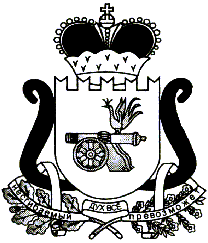 АДМИНИСТРАЦИЯ   МУНИЦИПАЛЬНОГО ОБРАЗОВАНИЯ«ЕЛЬНИНСКИЙ  РАЙОН» СМОЛЕНСКОЙ ОБЛАСТИП О С Т А Н О В Л Е Н И Е от  02.11.2022  № 728г. ЕльняОб утверждении Порядка разработки и утверждения схемы размещения нестационарных торговых объектов на территории муниципального образования «Ельнинский район» Смоленской областиВ соответствии с Федеральным законом от 28.12. 2009 года №381 – ФЗ « Об основах государственного регулирования торговой деятельности в Российской Федерации", постановлением Администрации Смоленской области от 27.01.2011 года № 38 «Об утверждении Порядка разработки и утверждения органами местного самоуправления муниципальных образований Смоленской области схем размещения нестационарных торговых объектов», руководствуясь Уставом муниципального образования «Ельнинский район» Смоленской области (новая редакция), Администрация муниципального образования «Ельнинский район» Смоленской областип о с т а н о в л я е т:1. Утвердить прилагаемый Порядок разработки и утверждения схемы размещения нестационарных торговых объектов на территории муниципального образования «Ельнинский район» Смоленской области.2. Определить отдел экономического развития, прогнозирования, имущественных и земельных отношений Администрации муниципального образования «Ельнинский район» Смоленской области уполномоченным органом, осуществляющим формирование схемы размещения нестационарных торговых объектов.3. Постановление Администрации муниципального образования «Ельнинский район» Смоленской области от 17.01.2022 № 33 «Об утверждении схемы размещения нестационарных торговых объектов на территории муниципального образования «Ельнинский район» Смоленской области» признать утратившим силу.4. Опубликовать настоящее постановление в районной газете «Знамя» и разместить на официальном сайте Администрации муниципального образования «Ельнинский район» Смоленской области в информационно-телекоммуникационной сети «Интернет».5. Настоящее постановление вступает в законную силу с момента опубликования в районной газете «Знамя».6. Контроль за исполнением настоящего постановления возложить на заместителя Главы муниципального образования «Ельнинский район» Смоленской области С.В. Кизунову.Глава муниципального образования «Ельнинский район» Смоленской области 				Н.Д. МищенковУтвержден:постановлением Администрациимуниципального образования«Ельнинский район»Смоленской областиот 02.11.2022 г. № 728ПОРЯДОКразработки и утверждения схемы размещения нестационарных торговых объектов на территории муниципального образования «Ельнинский район» Смоленской области1. Настоящий Порядок разработки и утверждения схемы размещения нестационарных торговых объектов (далее - Порядок) разработан в целях реализации Федерального закона от 28.12.2009 № 381-ФЗ «Об основах государственного регулирования торговой деятельности в Российской Федерации» и устанавливает процедуру разработки и утверждения Администрацией муниципального образования «Ельнинский район» Смоленской области схемы размещения нестационарных торговых объектов на земельных участках, в зданиях, строениях, сооружениях, находящихся в муниципальной собственности.2. Действия настоящего Порядка не распространяются на отношения, связанные с размещением нестационарных торговых объектов: - находящихся на территории розничных рынков; - при проведении ярмарок, праздничных, общественно-политических и спортивно-массовых мероприятий, имеющих краткосрочный характер (на срок до 5 дней);3. Порядок размещения и использования нестационарных торговых объектов в стационарном торговом объекте, в ином здании, строении, сооружении или на земельном участке, находящихся в частной собственности, устанавливается собственником стационарного торгового объекта, иного здания, строения, сооружения или земельного участка с учетом требований, определенных законодательством Российской Федерации.4. Включение нестационарных торговых объектов, расположенных на земельных участках, в зданиях, строениях, сооружениях, находящихся в государственной собственности, в схему размещения нестационарных торговых объектов (далее также - схема) осуществляется в соответствии с Правилами включения нестационарных торговых объектов, расположенных на земельных участках, в зданиях, строениях и сооружениях, находящихся в государственной собственности, в схему размещения нестационарных торговых объектов, утвержденными Постановлением Правительства Российской Федерации от 29.09.2010 года № 772.5. Схема разрабатывается в целях:- достижения установленных нормативов минимальной обеспеченности населения площадью торговых объектов;- размещения нестационарных торговых объектов, используемых субъектами малого и среднего предпринимательства, осуществляющими торговую деятельность;- формирования торговой инфраструктуры с учетом видов и типов торговых объектов, форм и способов торговли;- повышения доступности товаров для населения;- содействия развитию торговли товарами российских товаропроизводителей, в том числе товаропроизводителей Смоленской области;- обеспечения населения товарами, носящими сезонный характер.6. Схема размещения нестационарных торговых объектов разрабатывается и утверждается Администрацией муниципального образования "Ельнинский район" Смоленской области с учетом необходимости обеспечения устойчивого развития территорий и достижения нормативов минимальной обеспеченности населения площадью торговых объектов, с учетом мнения органов местного самоуправление городского и сельских поселений, входящих в состав муниципального образования "Ельнинский район" Смоленской области.7. Органы местного самоуправления городского и сельских поселений муниципального образования "Ельнинский район" Смоленской области в целях разработки и утверждения Схемы выявляют все существующие нестационарные торговые объекты, проверяют соответствие существующих нестационарных торговых объектов требованиям федерального законодательства, проводят мониторинг потребности в нестационарных торговых объектах на соответствующей территории, результаты которого представляют в Администрацию муниципального образования "Ельнинский район" Смоленской области в виде аналитической записки.8. Уполномоченный орган осуществляет формирование схемы размещения нестационарных торговых объектов на территории муниципального образования «Ельнинский район» Смоленской области с учетом мнения органов местного самоуправление городского и сельских поселений, входящих в состав муниципального образования "Ельнинский район" Смоленской области. Для разработки указанной схемы размещения нестационарных торговых объектов уполномоченным органом может создаваться рабочая группа. Схема размещения нестационарных торговых объектов разрабатывается по форме согласно приложению к настоящему Порядку.9. При разработке схемы необходимо учитывать:- требования Федерального закона «Об основах государственного регулирования торговой деятельности в Российской Федерации», земельного, градостроительного законодательства, законодательства в области охраны окружающей среды, в области охраны и использования особо охраняемых природных территорий, в области сохранения, использования, популяризации и государственной охраны объектов культурного наследия, в области образования, в области обеспечения санитарно-эпидемиологического благополучия населения, законодательства о пожарной безопасности, о государственном регулировании производства и оборота этилового спирта, алкогольной и спиртосодержащей продукции, а также ограничения, установленные Федеральным законом «Об охране здоровья граждан от воздействия окружающего табачного дыма и последствий потребления табака»;- размещение существующих нестационарных торговых объектов;- необходимость восполнения недостатка стационарной торговой сети и (или) недостатка тех или иных групп товаров.10. Схемой должно предусматриваться размещение не менее чем шестидесяти процентов нестационарных торговых объектов, используемых субъектами малого или среднего предпринимательства, физическими лицами , не являющимися индивидуальными предпринимателями и применяющими специальный налоговый режим «Налог на профессиональный доход» в течение срока проведения эксперимента, установленного Федеральным законом «О проведении эксперимента по установлению специального налогового режима «Налог на профессиональный доход»» и осуществляющими торговую деятельность, от общего количества нестационарных торговых объектов.11. Схема утверждается на срок не менее одного года. Внесение изменений в схему осуществляется в порядке, установленном для ее разработки и утверждения.12. Схема и вносимые в нее изменения подлежат опубликованию в районной газете «Знамя», а также размещению в информационно-телекоммуникационной сети «Интернет» на официальном сайте Администрации муниципального образования «Ельнинский район» Смоленской области. 13. В десятидневный срок после утверждения схемы и (или) внесения в нее изменений уполномоченный орган представляет в Департамент промышленности и торговли Смоленской области в электронном виде схему и пояснительную записку к схеме.Пояснительная записка должна содержать следующие сведения:- количество нестационарных торговых объектов, существующих на дату утверждения схемы (вносимых изменений в схему);- доля нестационарных торговых объектов, используемых субъектами малого и среднего предпринимательства, физическими лицами, не являющимися индивидуальными предпринимателями и применяющими специальный налоговый режим «Налог на профессиональный доход» в течение срока проведения эксперимента, установленного Федеральным законом «О проведении эксперимента по установлению специального налогового режима «Налог на профессиональный доход»» осуществляющими торговую деятельность, от общего количества существующих нестационарных торговых объектов (в процентах);- количество вновь размещаемых нестационарных торговых объектов;- общее количество нестационарных торговых объектов.14. Утверждение схемы, равно как и внесение в нее изменений, не может служить основанием для пересмотра мест размещения нестационарных торговых объектов, строительство, реконструкция или эксплуатация которых были начаты до утверждения схемы.15. Предоставление земельных участков, зданий, строений, сооружений под нестационарные торговые объекты, включенные в схему, осуществляется в порядке, установленном законодательством Российской Федерации.Приложение к Порядку разработки и утверждения схемы размещениянестационарных торговыхобъектов на территории муниципального образования «Ельнинский район» Смоленской областиСХЕМАразмещения нестационарных торговых объектов на территории муниципального образования «Ельнинский район» Смоленской области№ п/пОписание местоположения земельного участка, части здания, строения, сооружения для размещения нестационарного торгового объекта (адрес)Площадь земельного участка, части здания, строения, сооружения для размещения нестационарного торгового объекта (кв. м)Кадастровый номер земельного участка (при наличии)Срок, до которого планируется предоставление земельного участка, части здания, строения, сооружения для размещения нестационарного торгового объектаТип предприятия розничной торговли, допустимого для размещенияДопустимая товарная специализация нестационарного торгового объектаПлощадь нестационарного торгового объекта (кв. м)Период времени предоставления земельного участка, части здания, строения, сооружения для размещения нестационарного торгового объекта123456789---------